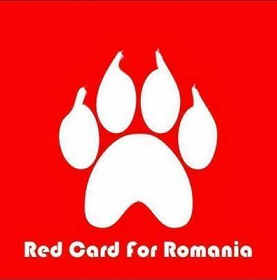 Monsieur le Président de la Roumanie,Nous demandons l'arrêt immédiat des massacres de chiens en Roumanie. Ils sont massacrés en masse dans les rues. Ils vont maintenant les massacrer jusqu'aux refuges, lieux censés leur garantir protection mais des intrus ont forcé les grilles et tuer ces malheureux chiens. Nous vous demandons, au nom de la compassion, de l'humanisme, de mettre fin aux souffrances de ces animaux innocents, de les protéger, de les soigner et que les auteurs de ces faits soient arrêtés et jugés. Nous avons à maintes reprises, essayer d'avertir les instances dirigeantes de votre pays pour qu'ils mettent fin à ces massacres, mais sans succès. Nous avons vidéos et photos, et ce que nous avons vu est effroyable. Nous avons averti médias et instances européennes.Nous comptons sur vous, Monsieur le Président, pour mettre fin à ces pratiques dignes du moyen-âge. nos salutationsNom : ...........................................................................................................................Prénom .........................................................................................................................Adresse + Pays: .............................................................................................................						 Date & Signature